  2018 楓杏醫學營心得徵文比賽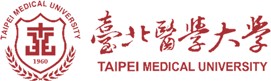    心得徵文比賽報名表姓      名性      別生      日 民國          年          月          日通訊電話手      機學校與年級 縣(市)                      高中        年級E-MAILE-MAIL盡量提供非雅虎信箱，若只有雅虎就填雅虎 通訊住址通訊住址請填寫郵遞區號 曾參加的營隊年份及梯次名稱曾參加的營隊年份及梯次名稱參加多次皆可填寫，需填寫營隊全名，範例：2018暑假高中現代醫學營A梯次 活動資訊來源活動資訊來源舉例選項 1.學校公佈欄海報2.營隊網站3.粉絲專頁4.同學/老師推薦 ★填寫完畢後請連同作品寄送電子郵件至以下徵文信箱：tmufenghsing@gmail.com★本醫學營網站：http://my2.tmu.edu.tw/project/tmucamp2★楓杏醫學青年服務團粉絲專頁：https://www.facebook.com/tmufh★連絡電話：0928038275臺北醫學大學楓杏醫學青年服務團 秘書長 歐晁瑋★地址：110臺北市吳興街250號 進修推廣處 楓杏醫學青年服務團★填寫完畢後請連同作品寄送電子郵件至以下徵文信箱：tmufenghsing@gmail.com★本醫學營網站：http://my2.tmu.edu.tw/project/tmucamp2★楓杏醫學青年服務團粉絲專頁：https://www.facebook.com/tmufh★連絡電話：0928038275臺北醫學大學楓杏醫學青年服務團 秘書長 歐晁瑋★地址：110臺北市吳興街250號 進修推廣處 楓杏醫學青年服務團